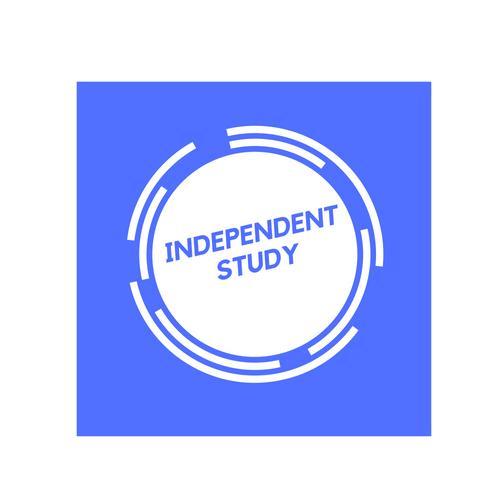 Independent Learning in Psychology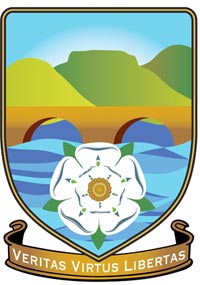 Resources to help you studyKey resources, such as exam specification, checklists, past papers and mark schemes, exam technique and advice can be found on TEAMS or P:Drive.Stretch yourself-Sign up to the British Psychological Society and receive their emails on their latest psychological research out there.  Access Psychological Review magazines to deepen your learning from your class teacher.Independent Learning in After each lesson, in addition to completing any work set, a pro-active independent learner would……Resources to help you studyStretch yourself-